Attendance Request FormPlease complete this form and submit to the Community Development Worker at headspace Albury Wodonga.Please note that headspace Albury Wodonga provides community presentations that are of a general nature with a health promotion focus.
The presentations have been created to promote positive mental health and well-being and to encourage early help seeking behaviour amongst young people.
We are unable to deliver presentations which are a medical intervention or have a therapeutic focus.Please send your request form by email to:E: headspaceAW@gatewayhealth.org.auPhone enquiries may be directed to Bree Cross 02 6055 9555.Please note: headspace gets many requests to attend organisations and events; in order to plan and provide the right staff, information and resources we ask that you give a minimum of six weeks’ notice prior to your requested attendance date. Whilst we want to meet as many requests as possible, it isn’t always possible to meet them all
Attendance Request FormPlease tick   Visit / presentation   School   Event  Community Group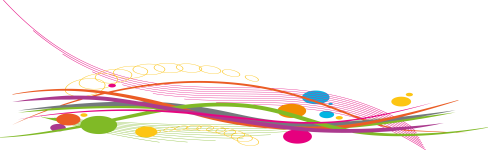 Organisation name:Type of Organisation Eg. School, Community CentreAddress of Organisation:Address of Organisation:Address of Organisation:Street Address: Street Address: Street Address: Suburb/Town: State: Postcode: Contact Information: please nominate one key contact for your organisation that will manage this and future requests. Eg. Head Welfare OfficerContact Information: please nominate one key contact for your organisation that will manage this and future requests. Eg. Head Welfare OfficerName:  Name:  Position:  Position:  Email: Email: Phone: 	Mobile: Attendance details: venue, date(s) and time(s)Date of event being requested: 	
Time: Location: 	
Indoors:     Outdoors:  Power Supply: Yes:    No:  A/V facilities:   Yes:  ☐  No:  ☐Internet access for presentations:  Yes:    No:  Purpose of headspace attendance –please include number of people expected to be present.Expected outcome(s) of headspace attendance:Are there any issues or incidents which headspace Albury Wodonga should be aware of before presenting at the school?If you are a school, have you received any prior support from headspace School Support?  Yes  NoFurther Comments: